“营商环境，优无止境”系列图文：（九）信息查询篇（上）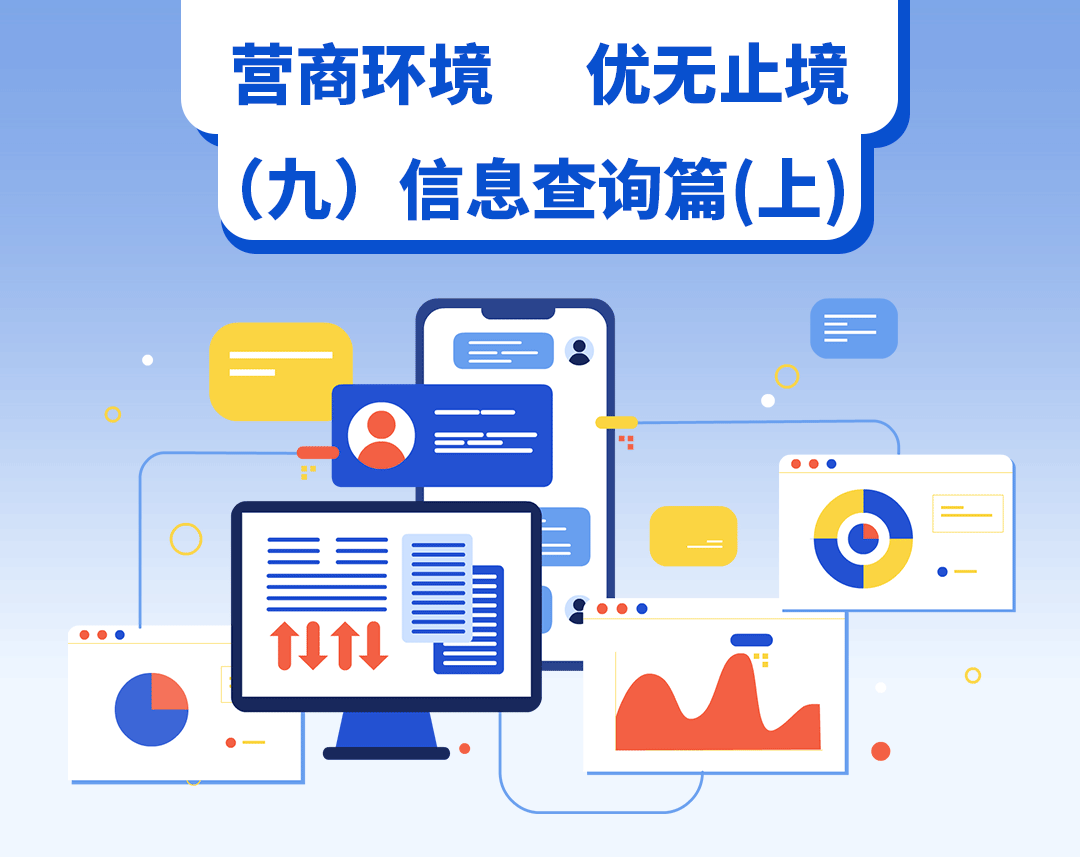 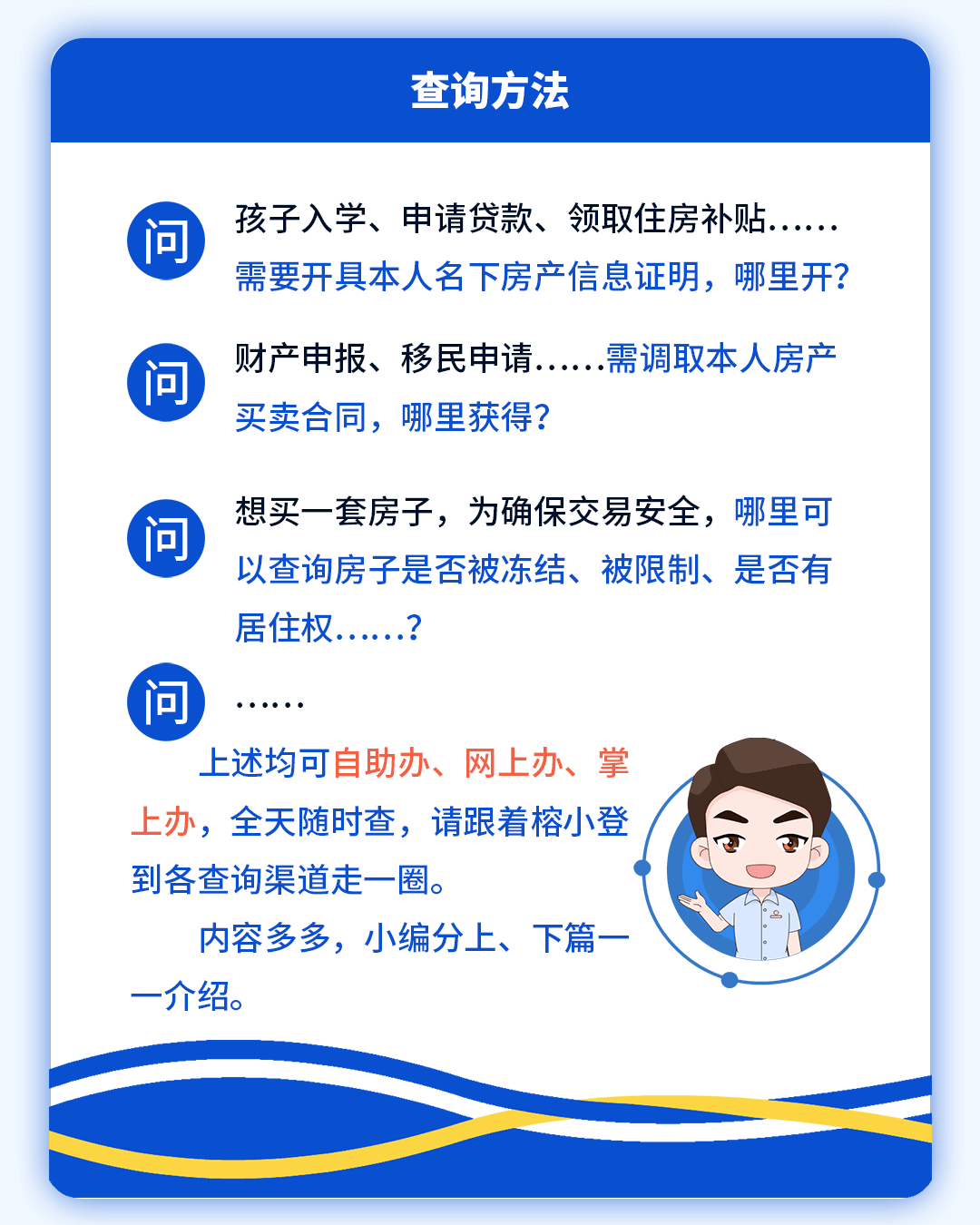 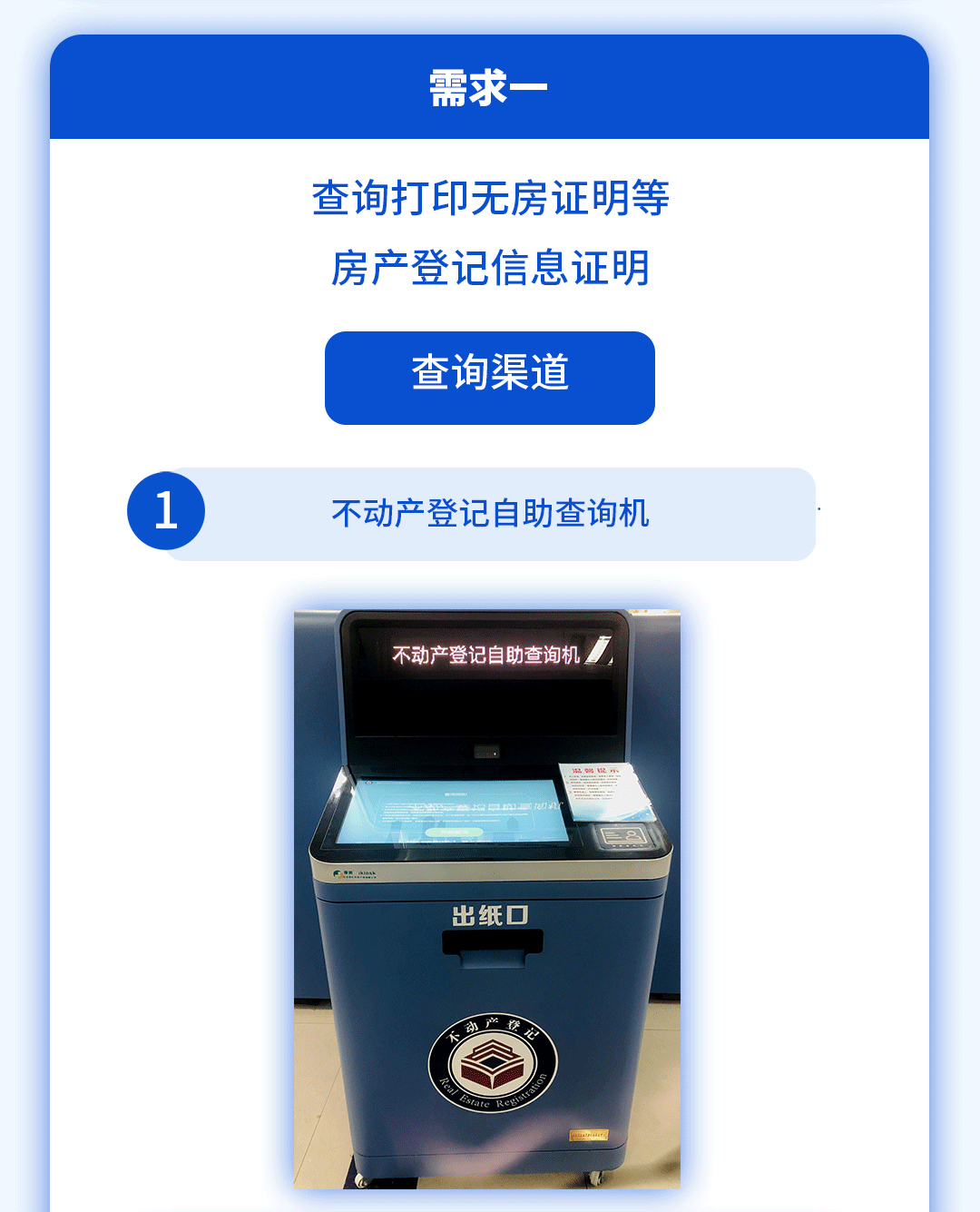 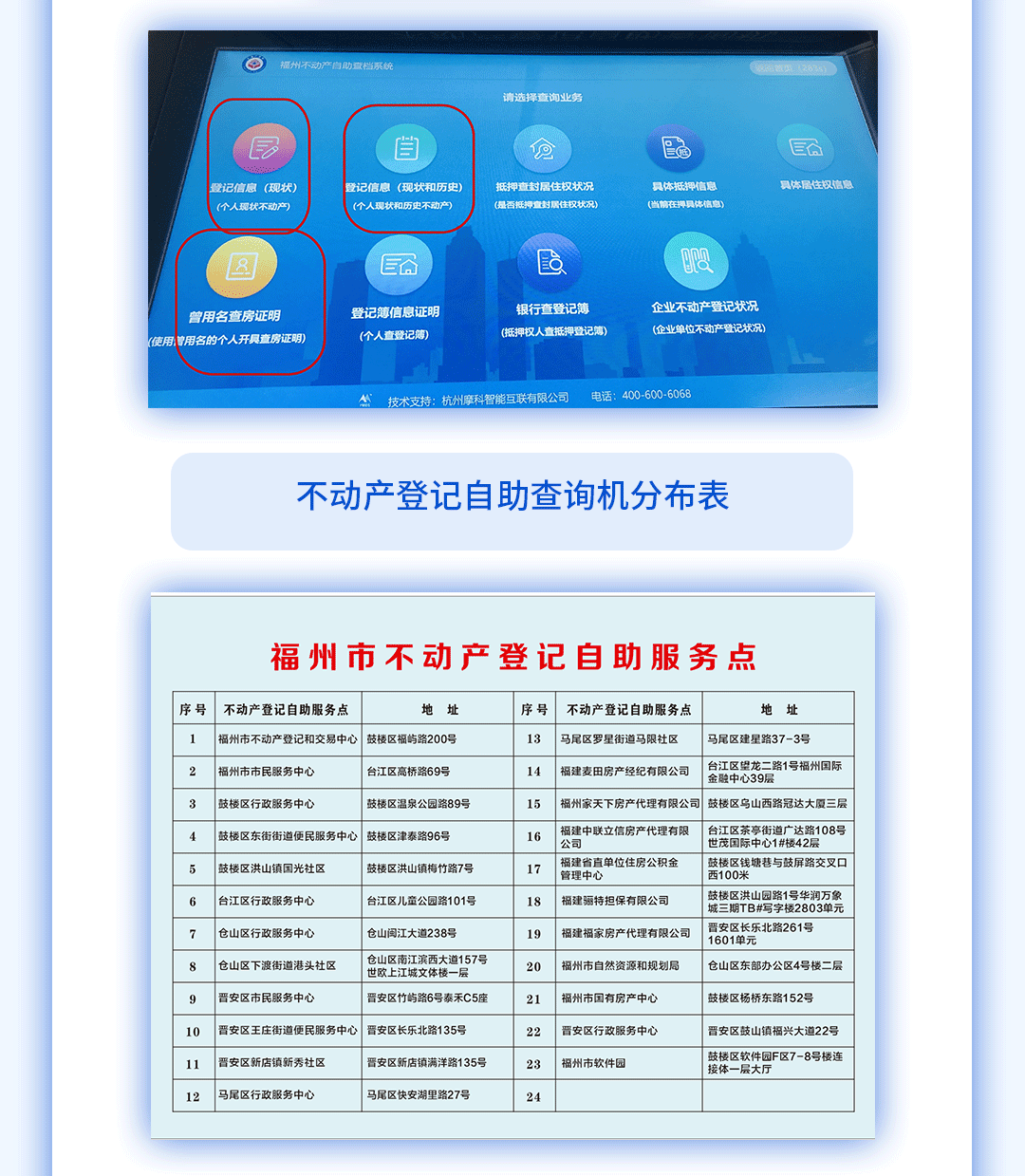 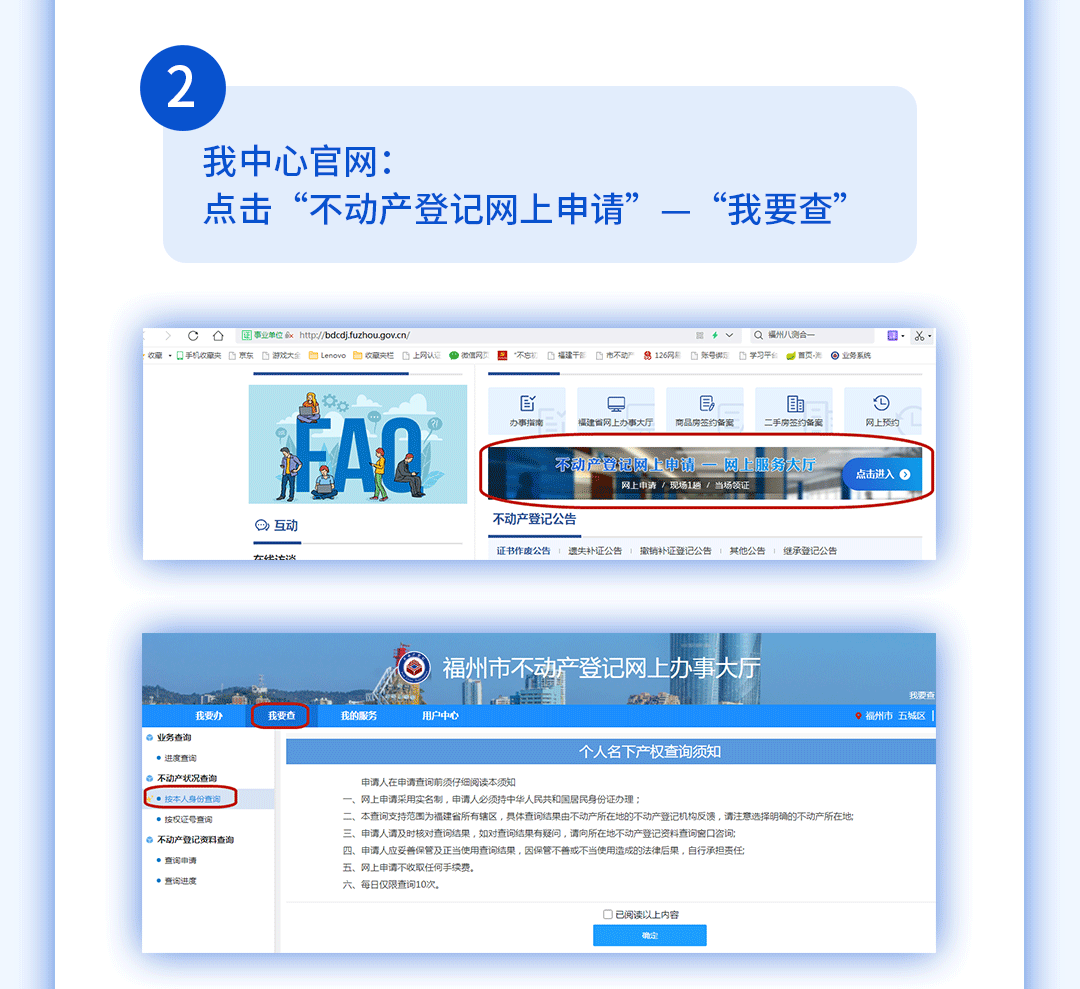 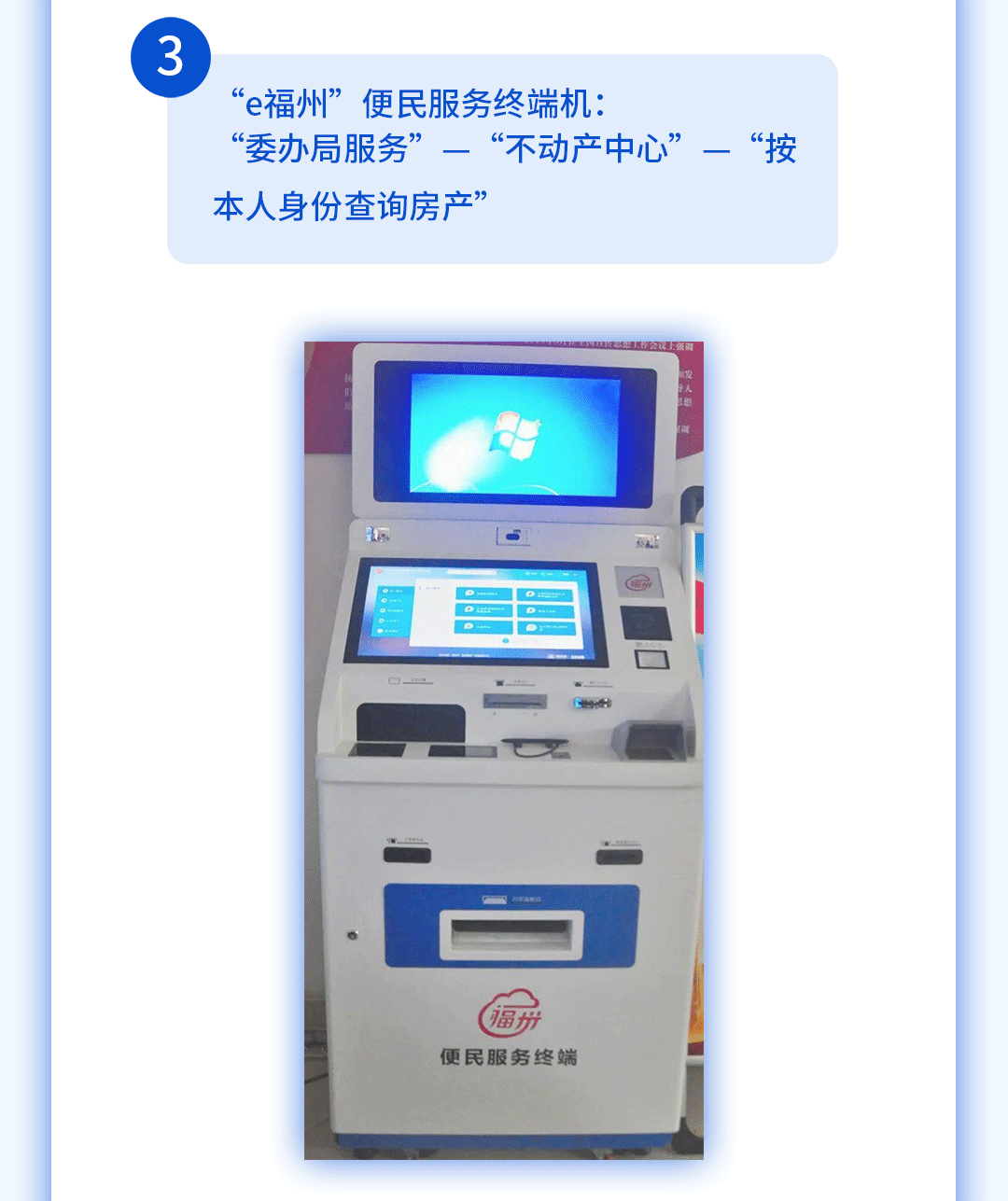 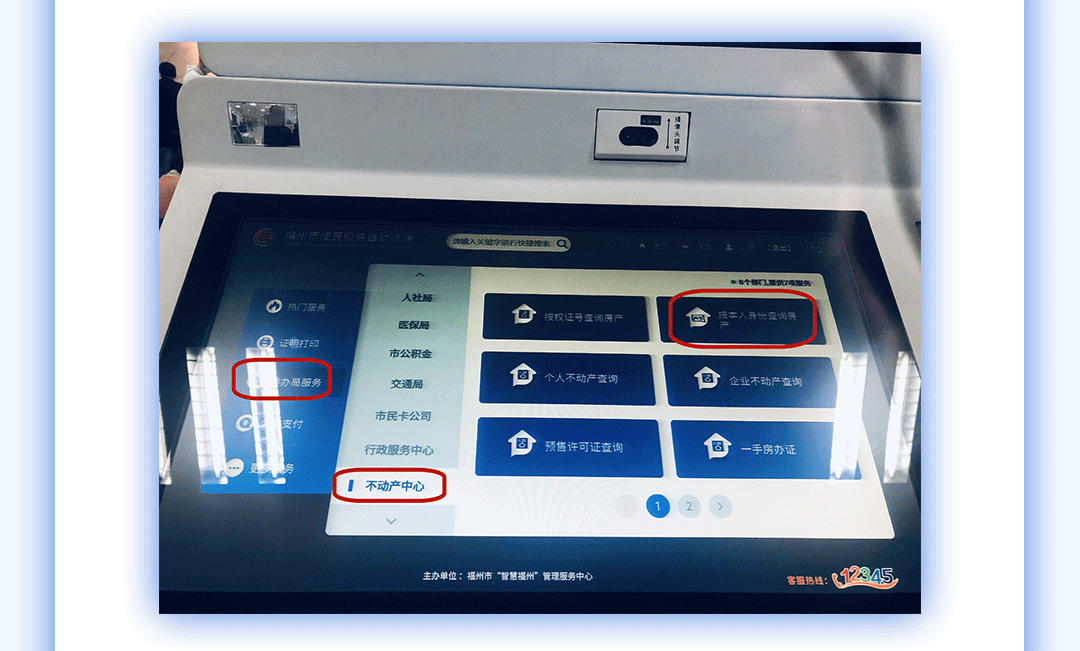 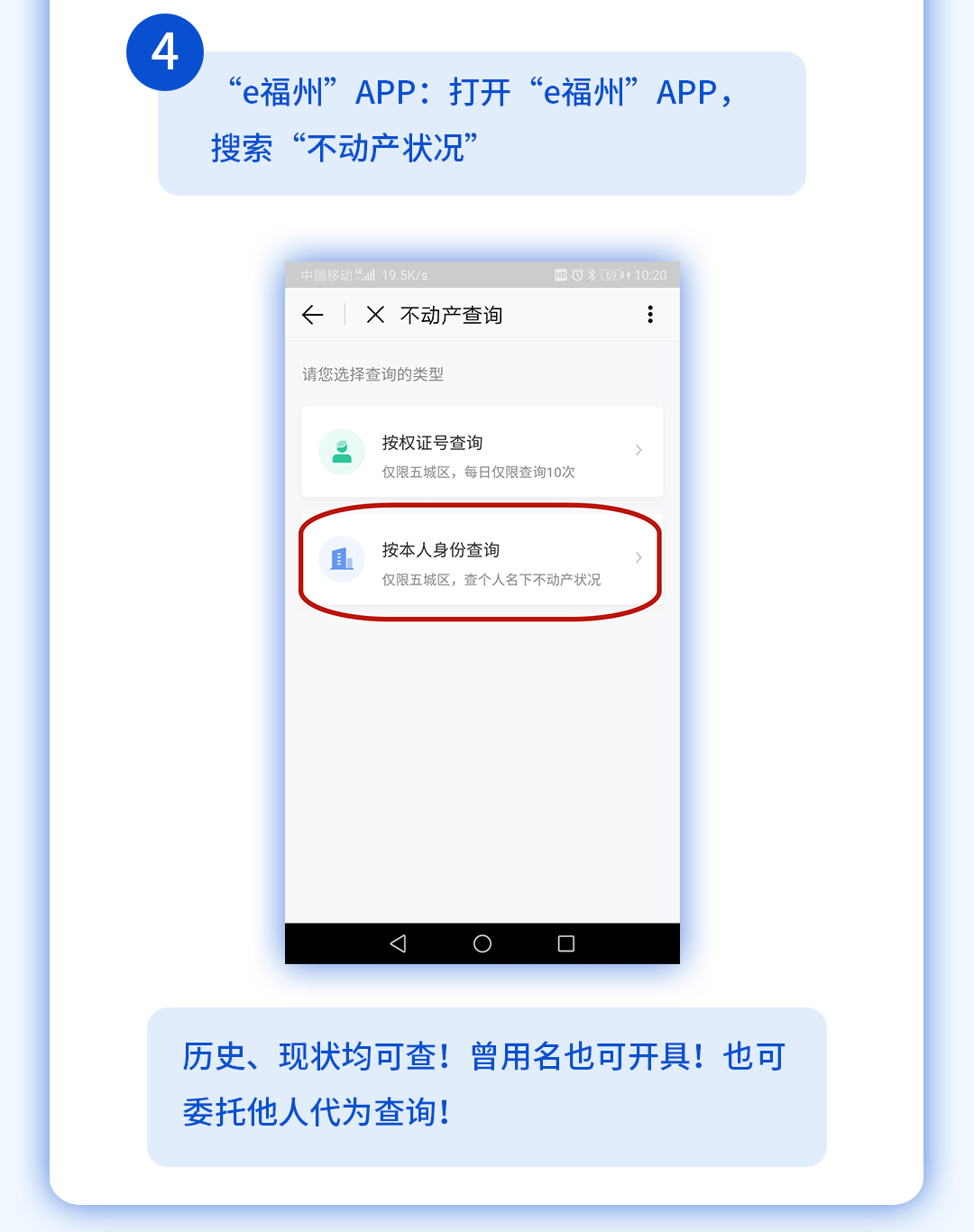 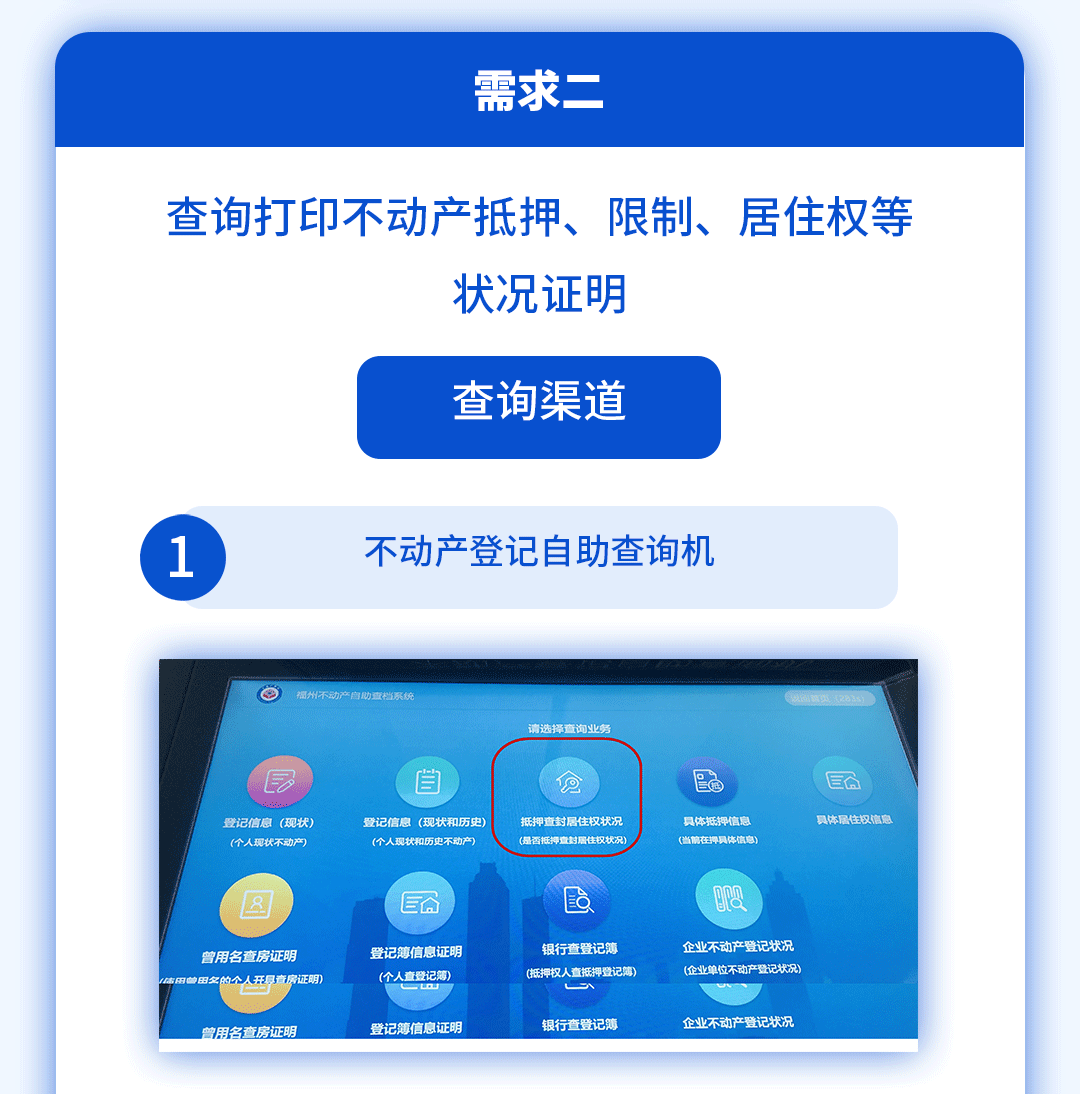 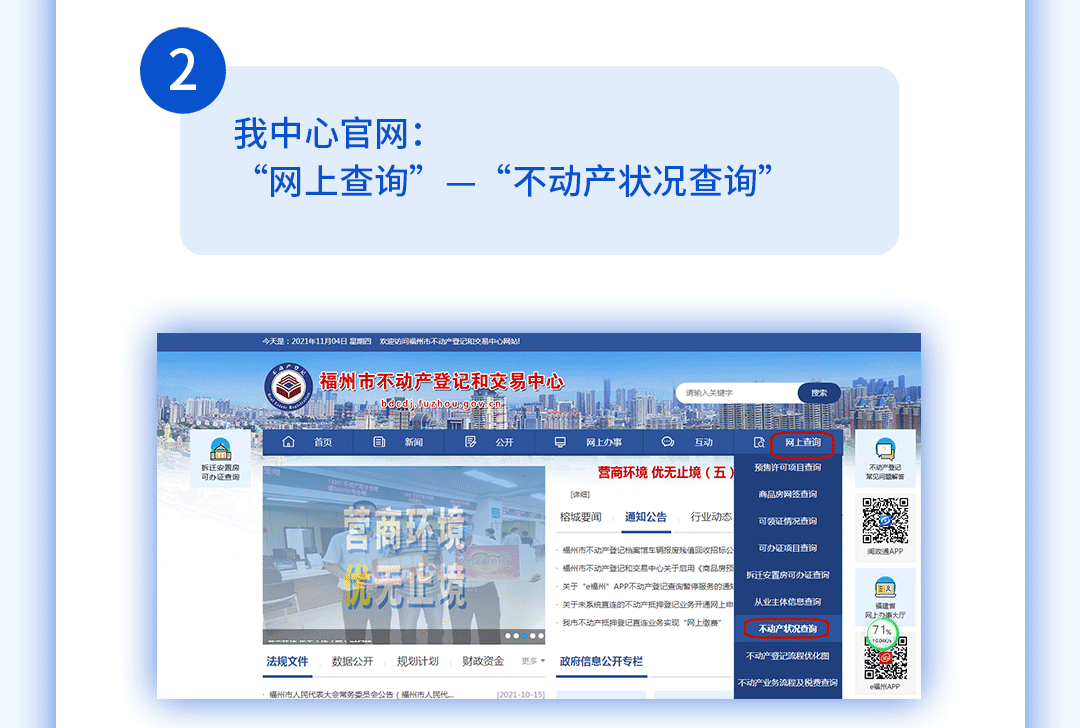 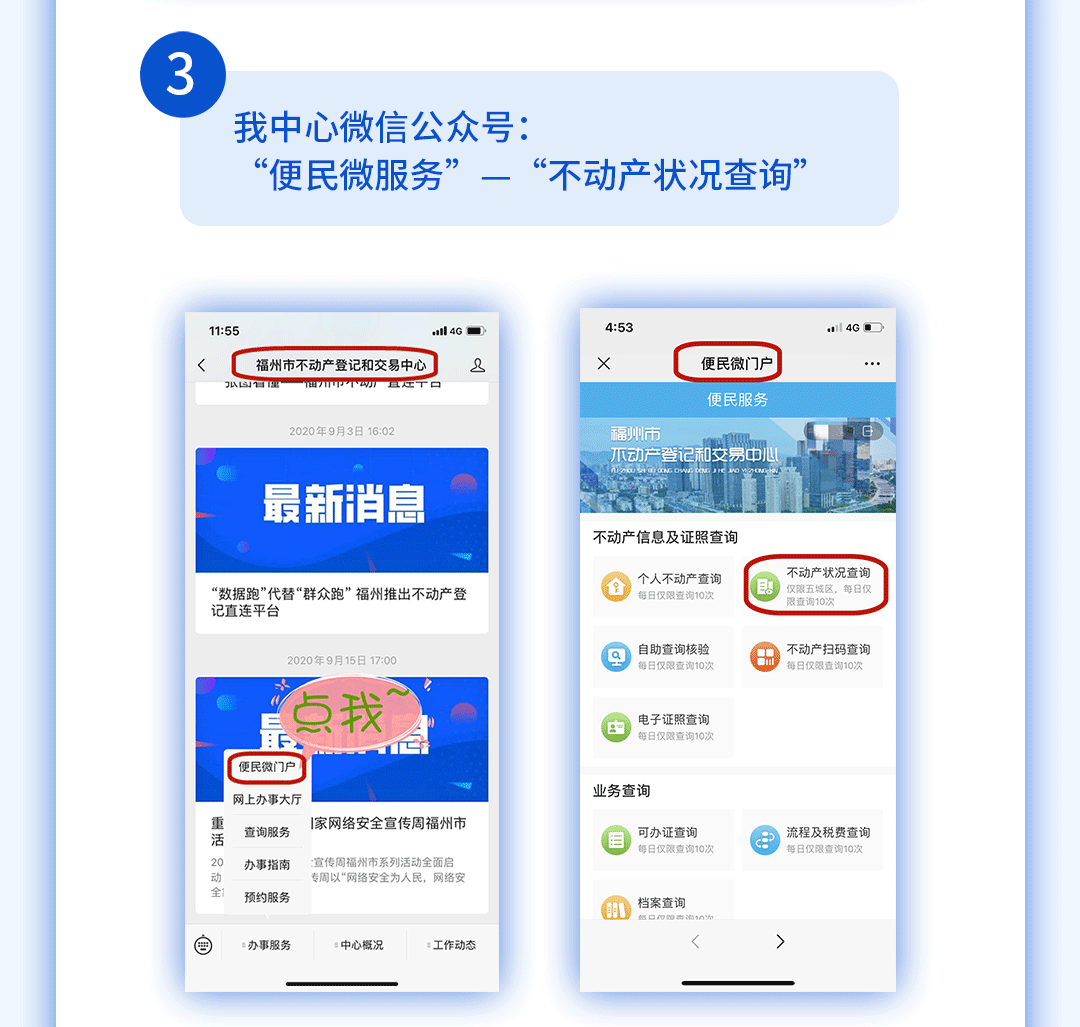 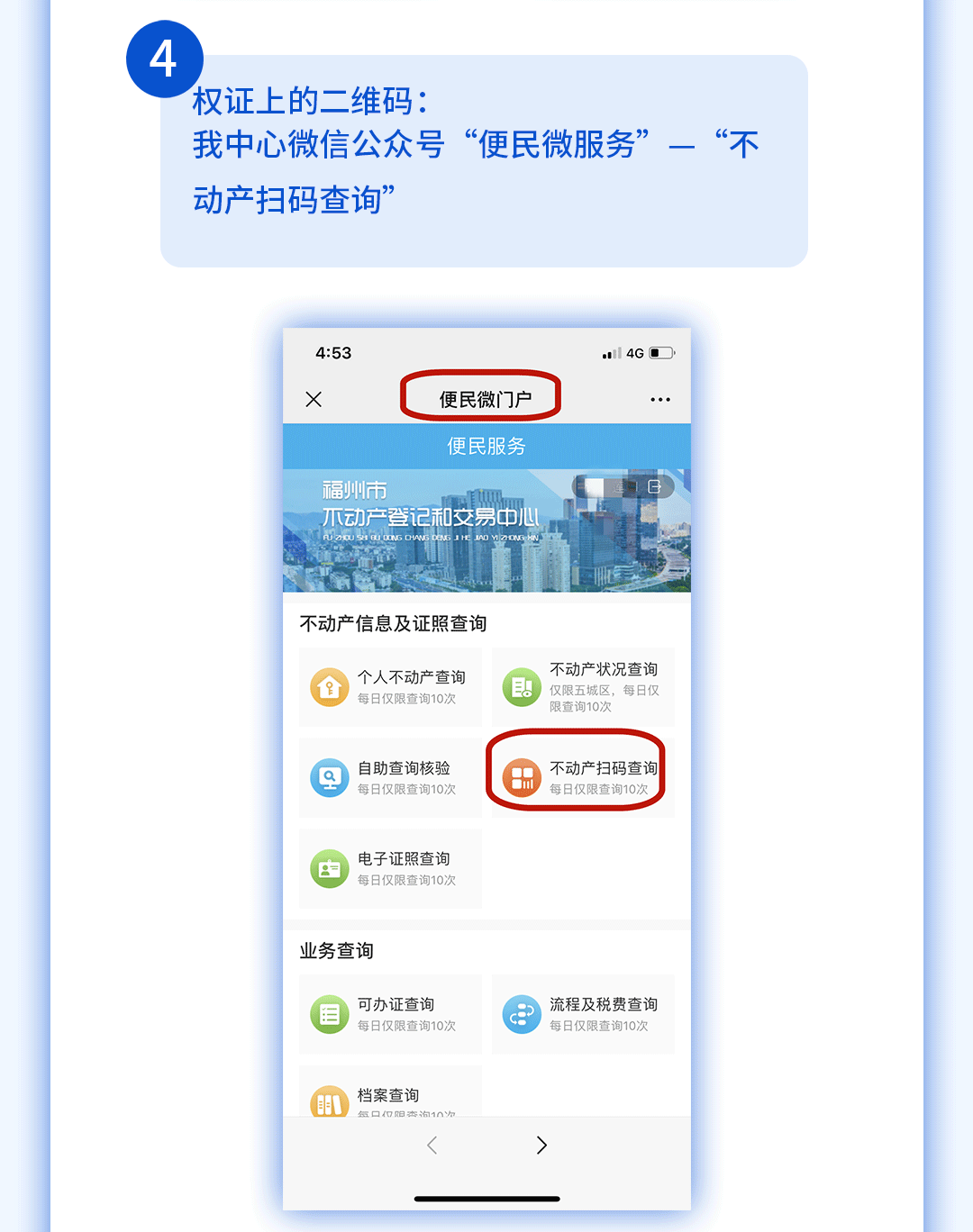 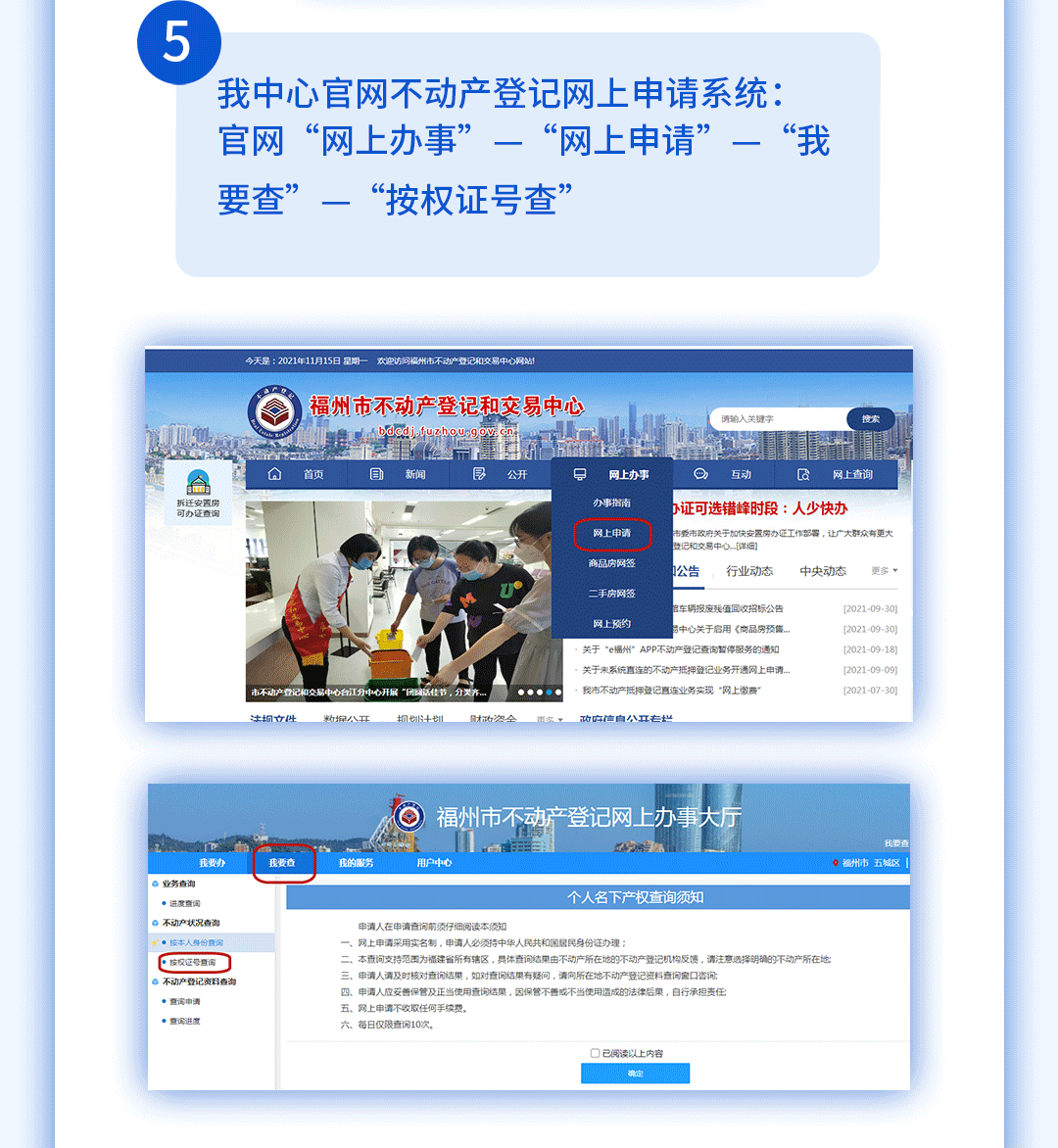 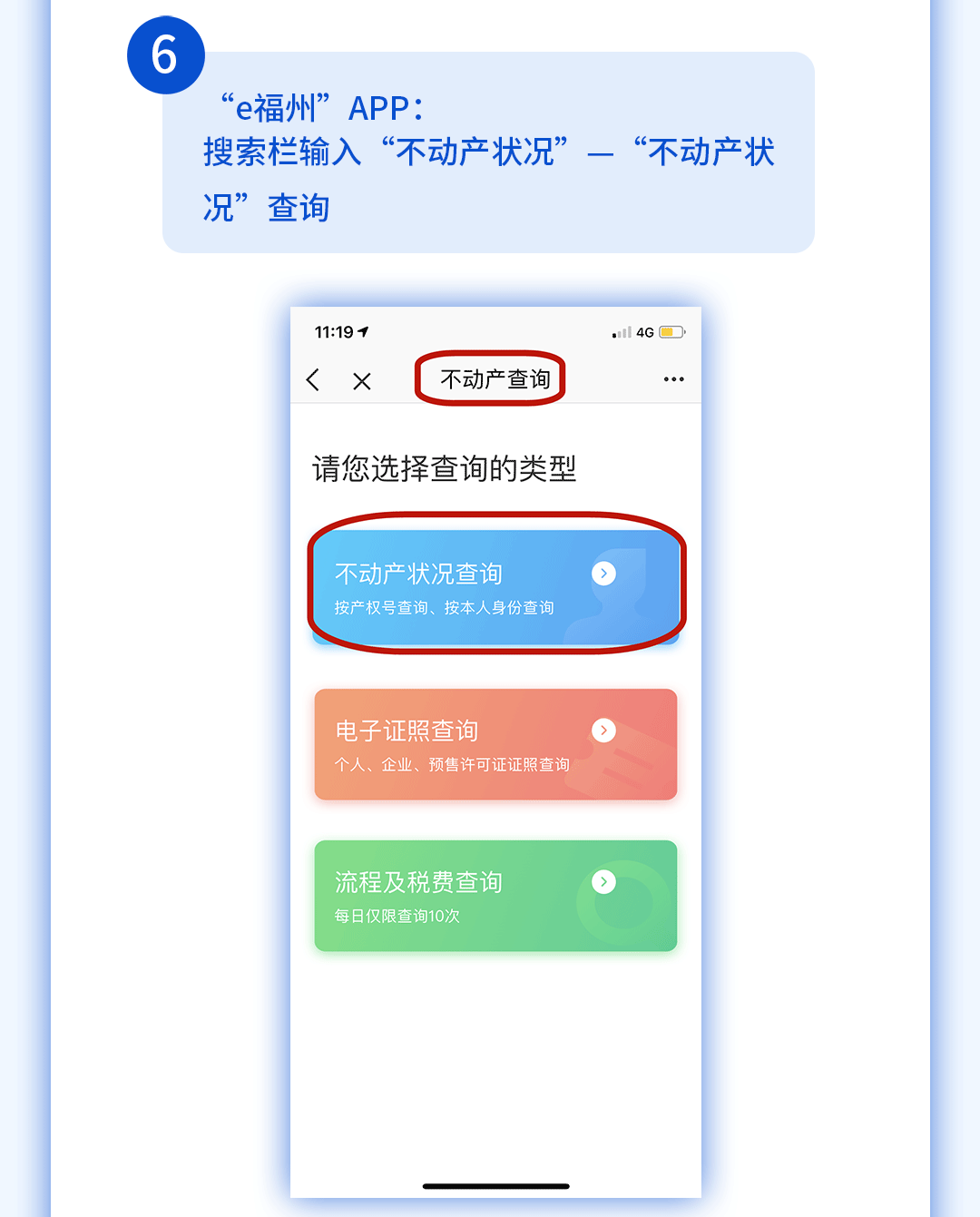 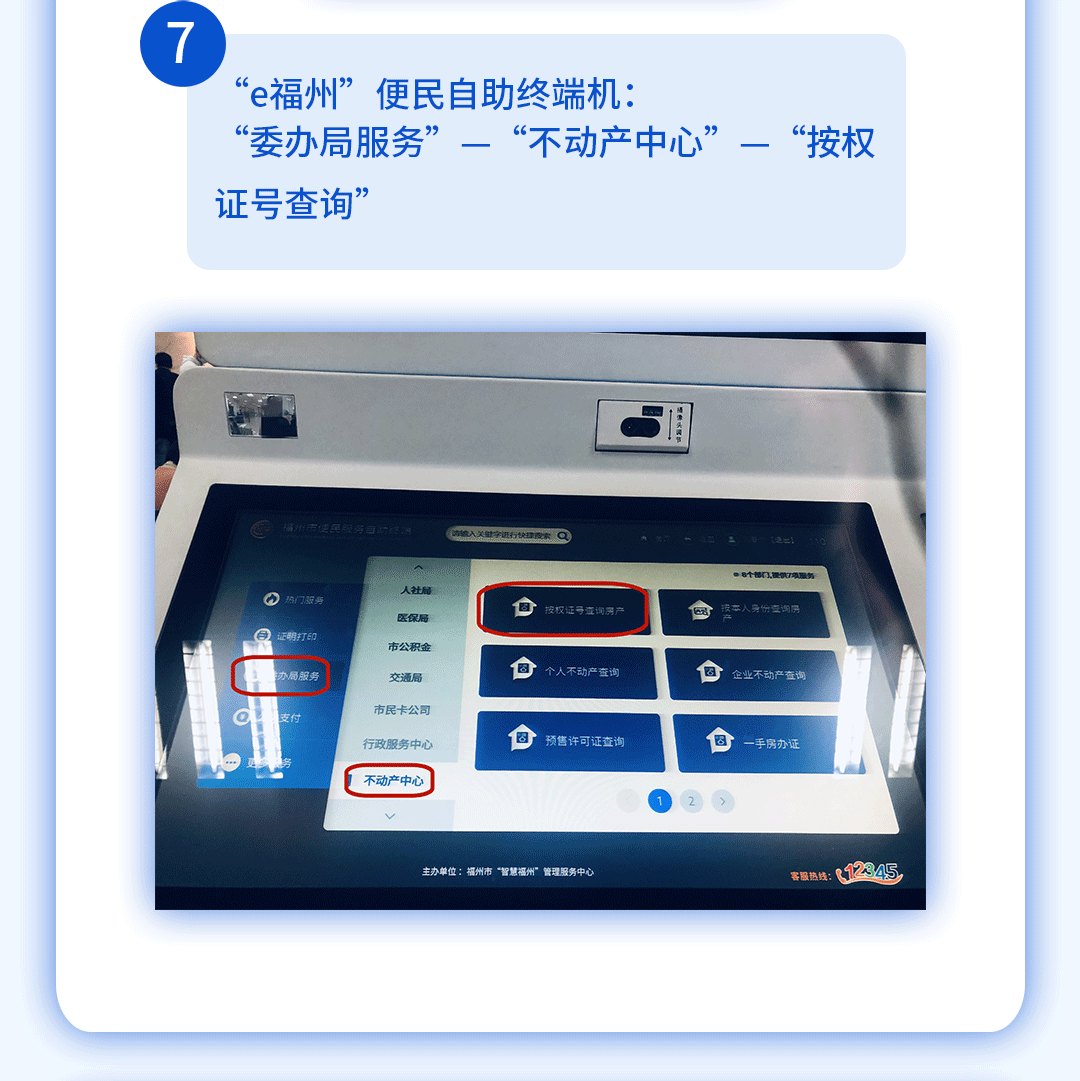 